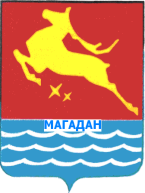 УПРАВЛЕНИЕ ПО ДЕЛАМ  МОЛОДЁЖИ И СВЯЗЯМ С ОБЩЕСТВЕННОСТЬЮМЭРИИ ГОРОДА МАГАДАНАМУНИЦИПАЛЬНОЕ БЮДЖЕТНОЕ УЧРЕЖДЕНИЕ ДОПОЛНИТЕЛЬНОГО ОБРАЗОВАНИЯ «МАГАДАНСКИЙ ВОЕННЫЙ СПОРТИВНО-ТЕХНИЧЕСКИЙ ЦЕНТР  «ПОДВИГ». Магадан, ул. Набережная р. Магаданки,3.т.641337/621932РАСПИСАНИЕ УЧЕБНЫХ ЗАНЯТИЙ В СЕКЦИЯХ НА 2018-2019 УЧЕБНЫЙ ГОДЗаместитель директора МБУДО "МВСТЦ "Подвиг"по учебно-воспитательной работе                                                        							Р.И.АсанакуновУТВЕРЖДАЮДиректор  МБУДО  "МВСТЦ  "Подвиг"УТВЕРЖДАЮДиректор  МБУДО  "МВСТЦ  "Подвиг"УТВЕРЖДАЮДиректор  МБУДО  "МВСТЦ  "Подвиг"УТВЕРЖДАЮДиректор  МБУДО  "МВСТЦ  "Подвиг"УТВЕРЖДАЮДиректор  МБУДО  "МВСТЦ  "Подвиг"УТВЕРЖДАЮДиректор  МБУДО  "МВСТЦ  "Подвиг"УТВЕРЖДАЮДиректор  МБУДО  "МВСТЦ  "Подвиг"Р.А. Кирпичников"  14" мая 2018 года 2018 годаНаименованиесекцииФамилия и инициалыпедагогаСрок реализации№ группыПонедель-никВторникСредаЧетвергПятницаСубботаВоскре-сеньеСекция армейского рукопашного бояКоваль В.А.Бондаренко К.Г.1 год111.05-11.5011.05-11.5011.05-11.50Секция армейского рукопашного бояКоваль В.А.Бондаренко К.Г.1 год217.35-18.2017.35-18.2017.35-18.20Секция страйкболаБазелюк А.С.1 год117.00-17.4517.00-17.4515.00-15.45Квадросекция Чарский Е.Ю.1 год110.10-10.55 10.10-10.55 10.10-10.55 Квадросекция Чарский Е.Ю.1 год216.40-17.2516.40-17.2516.40-17.25